от «_02__» _09__2021                                                                                                      №__123___станица СтаронижестеблиевскаяО присвоении адресов объектам недвижимости для внесения в государственный адресный реестр Руководствуясь Федеральным законом от 6 октября 2003 года № 131-ФЗ «Об основных принципах организации местного самоуправления в Российской Федерации», в соответствии с Федеральным законом от 19 ноября 
2014 года № 1221-ФЗ «Об утверждении Правил присвоения, изменения и аннулирования адресов», Уставом Старонижестеблиевского сельского поселения Красноармейского района   п о с т а н о в л я ю:1. Земельному участку с кадастровым номером 23:13:0401171:39, площадью 400 кв. м, расположенному по ул. Афанасенко в станице Старонижестеблиевской, присвоить адрес: Российская Федерация, Краснодарский край, Красноармейский муниципальный район, Старонижестеблиевское сельское поселение, станица Старонижестеблиевская, улица Афанасенко, з/у 7/1.2. Земельному участку с кадастровым номером 23:13:0401171:40, площадью 400 кв. м, расположенному по ул. Афанасенко в станице Старонижестеблиевской, присвоить адрес: Российская Федерация, Краснодарский край, Красноармейский муниципальный район, Старонижестеблиевское сельское поселение, станица Старонижестеблиевская, улица Афанасенко, з/у 7/2.3. Земельному участку с кадастровым номером 23:13:0401171:41, площадью 400 кв. м, расположенному по ул. Афанасенко в станице Старонижестеблиевской, присвоить адрес: Российская Федерация, Краснодарский край, Красноармейский муниципальный район, Старонижестеблиевское сельское поселение, станица Старонижестеблиевская, улица Афанасенко, з/у 7/3.4. Земельному участку с кадастровым номером 23:13:0401171:42, площадью 400 кв. м, расположенному по ул. Афанасенко в станице Старонижестеблиевской, присвоить адрес: Российская Федерация, Краснодарский край, Красноармейский муниципальный район, Старонижестеблиевское сельское поселение, станица Старонижестеблиевская, улица Афанасенко, з/у 7/4.5. Земельному участку с  кадастровым номером 23:13:0401171:43, площадью 400 кв. м, расположенному по ул. Афанасенко в станице Старонижестеблиевской, присвоить адрес: Российская Федерация, Краснодарский край, Крас-2ноармейский муниципальный район, Старонижестеблиевское сельское поселение, станица Старонижестеблиевская, улица Афанасенко, з/у 7/5.6. Земельному участку с кадастровым номером 23:13:0401171:44, площадью 400 кв. м, расположенному по ул. Афанасенко в станице Старонижестеблиевской, присвоить адрес: Российская Федерация, Краснодарский край, Красноармейский муниципальный район, Старонижестеблиевское сельское поселение, станица Старонижестеблиевская, улица Афанасенко, з/у 7/6.7. Жилому дому с кадастровым номером 23:13:0401171:45, площадью 35,3 кв.м, расположенному по ул. Афанасенко в станице Старонижестеблиевской, присвоить адрес: Российская Федерация, Краснодарский край, Красноармейский муниципальный район, Старонижестеблиевское сельское поселение, станица Старонижестеблиевская, улица Афанасенко, д.7/1.8. Жилому дому с кадастровым номером 23:13:0401171:50, площадью 35,3 кв.м, расположенному по ул. Афанасенко в станице Старонижестеблиевской, присвоить адрес: Российская Федерация, Краснодарский край, Красноармейский муниципальный район, Старонижестеблиевское сельское поселение, станица Старонижестеблиевская, улица Афанасенко, д.7/2.9. Жилому дому с кадастровым номером 23:13:0401171:48, площадью 34,9 кв.м, расположенному по ул. Афанасенко в станице Старонижестеблиевской, присвоить адрес: Российская Федерация, Краснодарский край, Красноармейский муниципальный район, Старонижестеблиевское сельское поселение, станица Старонижестеблиевская, улица Афанасенко, д.7/3.10. Жилому дому с кадастровым номером 23:13:0401171:49, площадью 35,6 кв.м, расположенному по ул. Афанасенко в станице Старонижестеблиевской, присвоить адрес: Российская Федерация, Краснодарский край, Красноармейский муниципальный район, Старонижестеблиевское сельское поселение, станица Старонижестеблиевская, улица Афанасенко, д.7/4.11. Жилому дому с кадастровым номером 23:13:0401171:47, площадью 35,7 кв.м, расположенному по ул. Афанасенко в станице Старонижестеблиевской, присвоить адрес: Российская Федерация, Краснодарский край, Красноармейский муниципальный район, Старонижестеблиевское сельское поселение, станица Старонижестеблиевская, улица Афанасенко, д.7/5.12. Жилому дому с кадастровым номером 23:13:0401171:46, площадью 35,6 кв.м, расположенному по ул. Афанасенко в станице Старонижестеблиевской, присвоить адрес: Российская Федерация, Краснодарский край, Красноармейский муниципальный район, Старонижестеблиевское сельское поселение, станица Старонижестеблиевская, улица Афанасенко, д.7/6.13. Земельному участку с кадастровым номером 23:13:0401049:52, площадью 1200 кв. м, расположенному по ул. Краснодарской в станице Старонижестеблиевской, присвоить адрес: Российская Федерация, Краснодарский край, Красноармейский муниципальный район, Старонижестеблиевское сельское поселение, станица Старонижестеблиевская, улица Краснодарская, з/у 18А.14. Жилому дому с кадастровым номером 23:13:0401171:46, площадью 49,3 кв.м, расположенному по ул.Краснодарской в станице Старонижестеблиевской, присвоить адрес: Российская Федерация, Краснодарский край, Красно-3армейский муниципальный район, Старонижестеблиевское сельское поселение, станица Старонижестеблиевская, улица Краснодарская, д.18А.15. Жилому дому с кадастровым номером 23:13:0401041:84, площадью 426,2 кв.м, расположенному по ул. Стахановской в станице Старонижестеблиевской, присвоить адрес: Российская Федерация, Краснодарский край, Красноармейский муниципальный район, Старонижестеблиевское сельское поселение, станица Старонижестеблиевская, улица Стахановская, д.6.16. Земельному участку с кадастровым номером 23:13:0401041:39, площадью 4011 кв. м, расположенному по ул. Стахановской в станице Старонижестеблиевской, присвоить адрес: Российская Федерация, Краснодарский край, Красноармейский муниципальный район, Старонижестеблиевское сельское поселение, станица Старонижестеблиевская, улица Стахановская, з/у 6.17. Жилому дому с кадастровым номером 23:13:0401096:97, площадью 131,3 кв.м, расположенному по ул. Запорожской в станице Старонижестеблиевской, присвоить адрес: Российская Федерация, Краснодарский край, Красноармейский муниципальный район, Старонижестеблиевское сельское поселение, станица Старонижестеблиевская, улица Запорожская, д.64А.18. Земельному участку с кадастровым номером 23:13:0401119:4, площадью 795 кв. м, расположенному по ул. Запорожской в станице Старонижестеблиевской, присвоить адрес: Российская Федерация, Краснодарский край, Красноармейский муниципальный район, Старонижестеблиевское сельское поселение, станица Старонижестеблиевская, улица Запорожская, з/у 40.19. Жилому дому с кадастровым номером 23:13:0401119:35, площадью 35,7 кв.м, расположенному по ул. Запорожской в станице Старонижестеблиевской, присвоить адрес: Российская Федерация, Краснодарский край, Красноармейский муниципальный район, Старонижестеблиевское сельское поселение, станица Старонижестеблиевская, улица Запорожская, д.40.20. Земельному участку с кадастровым номером 23:13:0401095:99, площадью 731 кв. м, расположенному по ул. Запорожской в станице Старонижестеблиевской, присвоить адрес: Российская Федерация, Краснодарский край, Красноармейский муниципальный район, Старонижестеблиевское сельское поселение, станица Старонижестеблиевская, улица Запорожская, з/у 49.21. Жилому дому с кадастровым номером 23:13:0401095:98, площадью 22,5 кв.м, расположенному по ул. Запорожской в станице Старонижестеблиевской, присвоить адрес: Российская Федерация, Краснодарский край, Красноармейский муниципальный район, Старонижестеблиевское сельское поселение, станица Старонижестеблиевская, улица Запорожская, д.49.22. Контроль за выполнением настоящего постановления возложить на заместителя главы Старонижестеблиевского сельского поселения Красноармейского района Е.Е. Черепанову.23. Постановление вступает в силу со дня его подписания. ГлаваСтаронижестеблиевского сельского поселенияКрасноармейского района                                                                    В.В. Новак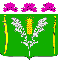 АДМИНИСТРАЦИЯСТАРОНИЖЕСТЕБЛИЕВСКОГО СЕЛЬСКОГО ПОСЕЛЕНИЯ КРАСНОАРМЕЙСКОГО РАЙОНАПОСТАНОВЛЕНИЕ